Thank you for your business!Sales ReceiptSales ReceiptSales ReceiptDate Receipt # Phone Fax [e-mail]SOLDTOPhone Customer ID Payment MethodCheck No.JobQtyItem #DescriptionUnit PriceDiscountLine totalTotal DiscountTotal DiscountTotal DiscountTotal DiscountSubtotalSubtotalSubtotalSubtotalSubtotalSales TaxSales TaxSales TaxSales TaxSales TaxTotalTotalTotalTotalTotal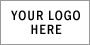 